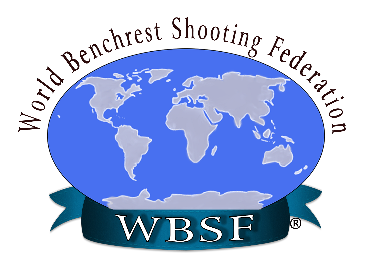 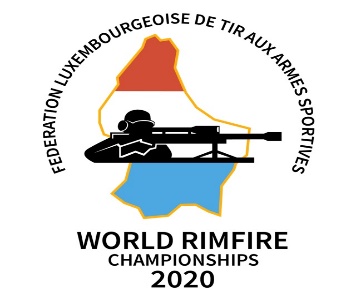 4th WRC - EUROSTAND - VOLMERANGE LES MINESSeptember 21st - September 26th, 2020                    ________________________________________________________________________________ScheduleSunday 20th September 2020Unofficial Practise DayMonday 21st September 2020Official Practice Day 1 –Technical meetingTuesday 22nd September 2020Official Practice day 2 – Delegates meetingWednesday 23rd September 2020Opening CeremonyTeam Championship – Day 1Thursday 24th September 2020Team Championship - Day 2Friday 25th September 2020Individual Championship – Day 1Saturday 26th September 2020Individual Championship – Day 2  Awards ceremony & Banquet